Mes p’tits défis de la semaineRéalise les petits défis pour occuper ta journée et celle de tes parents !Et si tu le veux, envoie-moi les résultats pour les partager avec la classe (vidéos, dessins, textes….)Mercredi 25Mercredi 25Jeudi 26Jeudi 26Vendredi 27Autour de moi, il y a…1/ Je prends une photo, ou je dessine ce que je vois par la fenêtre2/ J’ajoute sur mon dessin, (ou la photo ) des éléments rigolos et inattendus( un vaisseau extra-terrestre, une course de vélo, un animal qui ne vit pas à Lipsheim, un monstre…Envoie ta créationpour la partager avec la classeIci, chez moi… j’ai adopté une vache et un singe et les extraterrestres arrivent!   Le chien est vrai !( réalisé avec Paint 3d)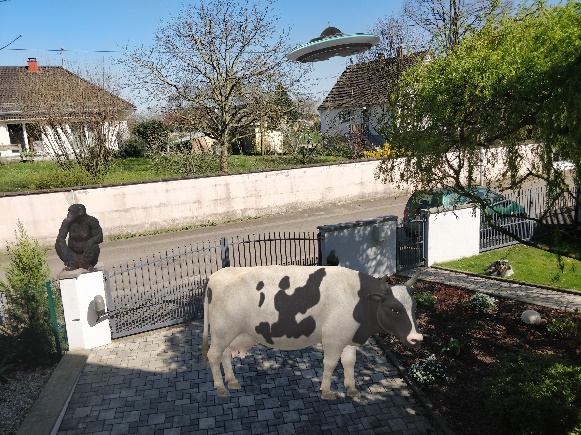 Autour de moi, il y a…1/ Je prends une photo, ou je dessine ce que je vois par la fenêtre2/ J’ajoute sur mon dessin, (ou la photo ) des éléments rigolos et inattendus( un vaisseau extra-terrestre, une course de vélo, un animal qui ne vit pas à Lipsheim, un monstre…Envoie ta créationpour la partager avec la classeIci, chez moi… j’ai adopté une vache et un singe et les extraterrestres arrivent!   Le chien est vrai !( réalisé avec Paint 3d)Ma couleur préférée.«  Home-Art »1/Choisis une couleur2 / Récolte dans la maison des objets de cette couleur3/ Regroupe les au sol en formant un cœur4/ Prends une photoEnvoie ta créationpour la partager avec la classe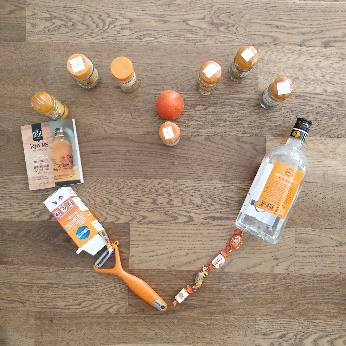 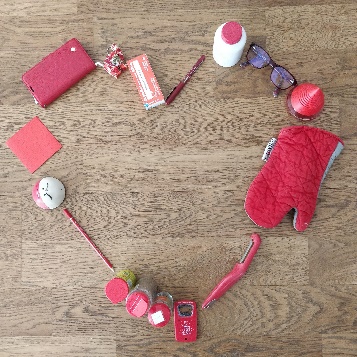 Ma couleur préférée.«  Home-Art »1/Choisis une couleur2 / Récolte dans la maison des objets de cette couleur3/ Regroupe les au sol en formant un cœur4/ Prends une photoEnvoie ta créationpour la partager avec la classeMéli- mélo de motsEn utilisant les prénoms des personnes de ta famille, réalise un méli-mélo coloré et décoréSamedi 28Dimanche 29Dimanche 29Lundi 30Lundi 30Construire une tour infernaleEmpile au moins 10 objets sans les faire tomber ( Attention tu n’as pas le droit d’utiliser des objets fragiles) Utilise tes jouets, ou des objets en plastique comme moi..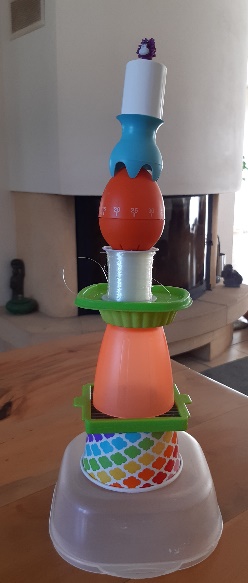 Envoie ta créationpour la partager avec la classePliagesLes petits lapins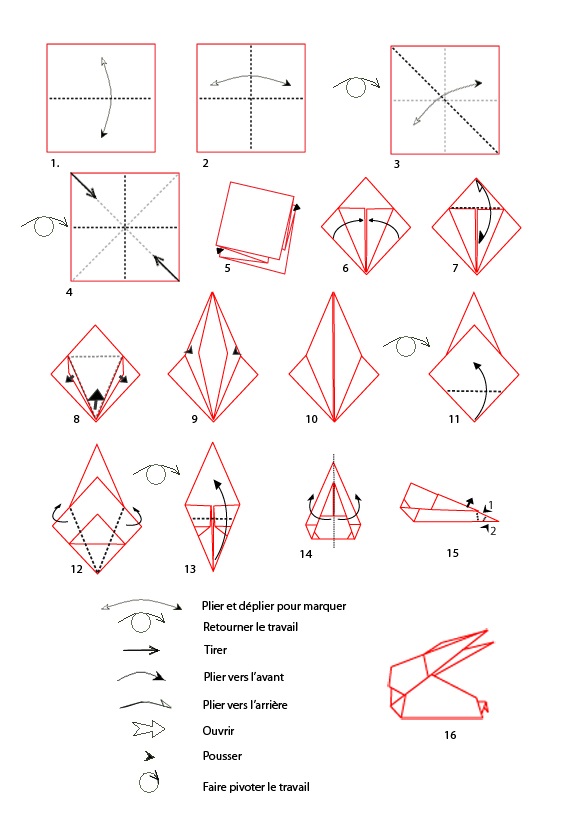 Suis le modèle et réalise tes petits lapinsEnvoie ta créationpour la partager avec la classePliagesLes petits lapinsSuis le modèle et réalise tes petits lapinsEnvoie ta créationpour la partager avec la classeJe prépare Mardi 1er avril Invente une fausse nouvelle, Ecris un texte à la manière d’un article de journal :Envoie ta création pour la partager avec la classeExemple : Edition spéciale du 3 mai 2020Depuis le 1er avril 2020 les enfants de Lipsheim se nourrissent exclusivement de sardines. On a effectivement constaté que ce poisson avait la possibilité de les rendre tous très savants.Le professeur Muller témoigne :« J’ai instauré le régime Sardines à mes élèves depuis 1 mois et leurs résultats sont formidables Ils réussissent absolument tout sans erreur. Je pense d’ailleurs que les élèves de CM1 sont prêts et je les ai inscrits pour qu’ils passent leur baccalauréat en juin 2020. »Le professeur Muller incite l’ensemble de la population à adopter ce régime révolutionnaire et recommande particulièrement les sardines en conserves au piment d’Espelette. Je prépare Mardi 1er avril Invente une fausse nouvelle, Ecris un texte à la manière d’un article de journal :Envoie ta création pour la partager avec la classeExemple : Edition spéciale du 3 mai 2020Depuis le 1er avril 2020 les enfants de Lipsheim se nourrissent exclusivement de sardines. On a effectivement constaté que ce poisson avait la possibilité de les rendre tous très savants.Le professeur Muller témoigne :« J’ai instauré le régime Sardines à mes élèves depuis 1 mois et leurs résultats sont formidables Ils réussissent absolument tout sans erreur. Je pense d’ailleurs que les élèves de CM1 sont prêts et je les ai inscrits pour qu’ils passent leur baccalauréat en juin 2020. »Le professeur Muller incite l’ensemble de la population à adopter ce régime révolutionnaire et recommande particulièrement les sardines en conserves au piment d’Espelette. 